THE E-MAILS OF DR UMAR AZAMSelected E-Mails from the Year 2012 – Volume  EightFROM THE ARCHIVE OF DR UMAR AZAMMANCHESTER, UKFEBRUARY 2012Guestbook for The Dr Umar Azam WebsiteThere are currently 125 messages.
There have been 8819 visits since 2007-02-22
This page was last accessed on 2012-03-030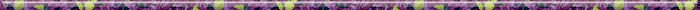 Message Number: 125 - Saturday, March 3, 2012 05:59:13 GB 
[IP = 182.179.74.161] -Pakistan 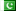 Comments: TRANSLATION IN ENGLISH:Sir, I have in my possession plenty of books of Taweezat which once belonged to my grandfather........................................................................................................................ from: QURAN DISTRIBUTION softcopyofquran@googlemail.comto: dilmujeeb@yahoo.com
date: Sat, Mar 3, 2012 at 9:48 PMsubject: Shukriya!mailed-by: googlemail.comShukriya!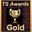 SALAM, MUJEEB BHAISHUKRIYYA, HAMARI GUESTBOOK ON WWW.DR-UMAR-AZAM.COMSIGN KARNI KI LIYE.YEH TO KHUSHI KI BAAT HAI KI AAP KI PAAS BOHAT TAWEEZAT KI KITABIN HAI JO PEHLI WAQT MEIN AAP KI GRANDFATHER KI THI.  AGAR HO SAKKI TO SCAN KAR HUMEIN ZARRORI TAWEEZAAT BHEJ DIN EMAIL KI ZARIYYI.AUR MEIN AAP KO ISLAMIC ATTACHMENTS BHEJ RAHAHOON EMAIL KI ZARRIYYI JIN MEIN QURAN SHARIF AUR DUROOD SHARIF BHE MAJOOD HAIN.DR UMARTRANSLATION IN ENGLISH:SALAM, BR MUJEEBTHANK YOU FOR SIGNING THE GUESTBOOK ON MY SITE:  WWW.DR-UMAR-AZAM.COM IT IS INDEED A HAPPY STATE OF AFFAIRS IF YOU POSSESSS MANY BOOKS OF TAWEEZAAT WHICH ONCE BELONGED TO YOUR GRANDFATHER.  IF IT IS POSSIBLE, WILL YOU SCAN SCAN SOME OF THE ESSENTIAL TAWEEZ AND SEND THEM TO ME BY EMAIL.AND I, FOR MY PART, AM SENDING YOU ISLAMIC RESOURCES BY EMAIL, INCLUDING THE HOLY QURAN AND DUROOD SHARIF.DR UMAR.............................................................................................................................  From: espe_tan@hotmail.com
To: uazam_@hotmail.com
Subject: To share Durood Sharif & Al - Asmaul Husna !
Date: Sat, 3 Mar 2012 08:24:37 +0700
Assallamualaykum,

I am sorry for interrupting you. My name is Sutan Partomuan. I am Indonesian.

Alloohumma sholli wa sallim alaa Sayyidinaa Muhammad.

The main thing recite durood sharif (salawat) is hoping to get syafaat (intercession) from Rasululloh SAW in the hereafter. But we do not deny that many persons get benefit of durood sharif in the world.

I often read if many persons get solution when they have been reciting Durood Sharif or Al - Asmaul Husna or Q.S. Yasin & Q.S. Waqiah as a wasilah. For instance: Someone has been reciting Durood Syifa or Durood Nariyah/Kamilah in order that his father will regain consciousness from his long time coma. A poor man had a desire to take pilgrimage/haji and as a wasilah, he has been reciting Durood Munjiyat or Durood Fatih or Q.S Waqiah continually. After Doctors sentenced her ... no hope ! because malignant tumor, then she began to recite Duurod Thibil Qulub, Al - Asmaul Husna and ayat - ayat Syifa.

I my self had experience. I have been residing at old house. I was worried while extreme weather came (may be, global warming impact), so I recited Durood Sharif abundantly. Finally, the extreme weather subsided soon. Alhamdulillah ! The case above is repeatedly.

Through this email, please, would you like to tell me if you have similar experience like above, although it is a different case or you have heard from your friends, family, neighborhood or your Mosque/Tariqa jamiah ?

By spreading our experiences, I hope ... it will become our amaliah. Alloohumma Amiin !


Shukron for attention.
Jazakamullah khoir.

S.P.

Wassallamualaykum warrohmahtullaahi wabarokatuh.…………………………………………………………………………………………………………………………………………………From: uazam_@hotmail.com
To: espe_tan@hotmail.com
Subject: RE: To share Durood Sharif & Al - Asmaul Husna !
Date: Sat, 3 Mar 2012 22:10:34 +0000
WA LAIKUM SALAM, SUTAN PARTOMUANYOUR EXCELLENT EMAIL MADE ME REALLY HAPPY!  REALLY, THERE CAN BE NO DOUBT, AS YOU SAY, THAT NOT ONLY WILL THE RECITATION OF DUROOD SHARIF GUARANTEE US THE INTERCESSION OF THE HOLY PROPHET    صلى الله عليه وسلم   ON THE DAY OF JUDGEMENT, BUT SUCH RECITATION WILL ALSO SAFEGUARD US AGAINST THE VICCISSITUDES OF LIFE AND THE CALAMITIES OF THE LIFE IN THE DUNIYA!IF YOU HAVE NOT DONE SO, PLEASE SEE MY WEBSITE SPECIFICALLY DEVOTED TO DUROOD SHARIF:http://powerofdurood.weebly.com/ON THIS SITE, YOU CAN READ THE BOOKLET 'POWER OF DUROOD' BY MUHAMMAD JAVAD [THIS CONTAINS MANY UNKNOWN DUROOD SHARIF]. PLEASE SIGN THE GUESTBOOK - YOUR COMMENTS ARE IMPORTANT TO ME. YOU CAN ALSO READ MY OWN DREAMS OF DUROOD SHARIF IN THE 'DREAMS' SECTION. ALSO PLEASE SEE MY OTHER 2 WEBSITES:http://allah-azawajal.weebly.com AND http://halal-ingredients.weebly.com  PLEASE SIGN THE 2 GUESTBOOKS - YOUR COMMENTS ARE IMPORTANT TO ME.MAY ALLAH GIVE YOU ALL THAT IS GOOD IN BOTH THE WORLDS! AMEEN!  DR UMAR....................................................................................................................................................................Assalaamualikum,Do you have telugu quran soft copy ? please send me if you have.Jazakumullahu khairan.Nayeem………………………………………………………………………………………………………………….WA LAIKUM SALAM, BR NAYEEMWHEN I TRIED TO DOWNLOAD THE PDF FILE TO SEND TO YOU, I GOT THIS MESSAGE:TCPDF error: Unsupported image type: com/img/word_document/78425366/129x167/e8db65ea00/1326732558SO PLEASE USE THIS LINK FOR THE TELUGU TRANSLATION OF THE HOLY QURAN:http://www.maktabah.org/quran/translations/594-the-meaning-of-holy-quran-in-telugu-by-abul-irfan.html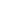 ……………………………………………………………………………………………………………..Insha Allah I’ll try from my personal mail id, system @ home.Jazakumullahu khairan for kind cooperation.………………………………………………………………………………………………………………RE: dreamReplyAsalamoalikum... please interprete my 2 dreams.. plz.
DREAM 1=    Bismillahir rehmanir rahim
i saw that i m cleaning the spidernets from the cieling of my room..i m standing and cleaning that ciel. DREAM2= Bismillahir rehmanir rahimi saw that i m gone MAD completely ,then suddenly i saw boy(whom i like). then i decide i need to b perfect and not mad,,so i m crying very very loudly ...plz kindly intrprete it……………………………………………………………………………………RE: dreamReplyWA LAIKUM SALAM, RAHEELAFIRST DREAMTHIS DREAM IS TELLING YOU NOT TO BE NEGATIVE: RAISE YOUR HOPES THAT YOU WILL FIND A SUITABLE RISHTA AND HAVE HAPPINESS IN THE FUTURE.  YOU HAVE BEEN HOLDING YOURSELF BACK, FEELING DEPRESSED THAT THINGS WON'T WORK OUT.Spidernets/Cobwebs  To see cobwebs in your dream suggest that you have not reached your full potential. Your talents are not being utilized. Alternatively, the dream indicates that you are neglecting your responsibilities, talents, or some issue  Ceiling  To see a ceiling in your dream represents a mental or spiritual perspective. It may also symbolize the limit you have set for yourself. If you see vaulted ceiling in your dream, then it symbolizes your askew perspective or views.SECOND DREAM THIS DREAM IS TELLING YOU THAT YOU ARE VERY UNHAPPY THAT TIME GOES BY AND YOU HAVE NOT MARRIED.  SO YOUR MIND IS UPSET.  FOLOW THE ADVICE OF THE DREAM ABOVE!Madness  To dream that you are diagnosed with madness or that you are mad forewarns of trouble, loss, and overwhelming grief. You are behaving in an inappropriate way in some area of your waking life. Alternatively, the dream suggests that you are feeling restricted. Or that you are unable to express yourself. To see others suffering from madness signifies gloominess, despair and hopelessness.Crying  To dream that you are crying signifies a release of negative emotions that is more likely caused by some waking situation rather than the events of the dream itself. Your dream is a way to regain some emotional balance and to safely let out your fears and frustrations. In your daily lives, you tend to ignore, deny, or repress your feelings. But in your dream state, your defense mechanisms are no longer on guard and thus allow for the release of those feelings that you have repressed during the day.ALL INTERPRETATIONS ARE FROM THE DREAMMOODS ONLINE DREAM DISTIONARY   http://dreammoods.com .............................................................................................................................
Bismillahir rehmanir rahim
today i saw that i m wearing black dress, i went to my aunt'home but suddenly some people came at home and start spreading perfumes all over the room,,and they come as there is marriage or engagement ceremony at home,, but i lwas little prepare but my aunts says we need to change,,suddenly i saw i m room room its dark and one person is standing with me he was talking with me about my aunt that he loves her(which i forgot )then i saw my aunt is prepared for ceremony,, then we both are going in my home so that i change cloths and also my mothr is with me,, when we going suddenly we saw that that person(who was with me in room)he is doing Sex with my relative girl we shocked to see,,and my aunt is change into another aunt...and i m continously saw them they were kissing. ...........................................................................................................................WA LAIKUM SALAM, RAHEELABLACK COLOUR  IS GENERALLY NEGATIVE IN DREAMS, SO BLACK DRESS WOULD MEAN SOME SORT OF SORROW EXPERIENCED BY YOU AFTER SOMETHING UNPLEASANT HAPPENING TO ARELATIVE; PERFUME MEANS RECEIPT OF GOOD NEWS.  TELL YOUR AUNT TO ONLY AGREE TO MARRY THE PERSON IF HE IS TRUSTWORTH.  OR YOUR AUNT COULD REPRESENT YOU AND YOU MIGHT GET A BAD RISHTA, SO WATCH OUT!Black 
Black symbolizes the unknown, the unconscious, danger, mystery, darkness, death, mourning, rejection, hate or malice.�The color invites you to delve deeper in your unconscious in order to gain a better understanding of yourself. It also signifies a lack of love and lack of support.�More positively, black represents potential and possibilities. It is like a clean or blank slate.If the feeling in the dream is one of joy, then blackness could imply hidden spirituality and divine qualities.………………………………………………………………………………………………………………Flag this messageRe: DreamsWednesday, 29 February, 2012 23:56From: "NazishAdd sender to ContactsTo: "DR UMAR AZAM " <dr_umar_azam@yahoo.co.uk>Salam

Hope you are well. 

I had a dream, which if possible I would like interpreted. I will b ever so grateful. 
My dream goes as follows, I'm walk in my room and I see my little sister-in-law in my room and she's wearing my dress, its a sky blue dress and I've never seen it before but in my dream its mine. I ask her why is she wearing it and to take it off. She comes near me and tries to choke me, and naturally I'm shocked but she also looks scary and keeps repeating some words, over and over, its like she's placing a cure on me. Her face looks scary to me. In my mind I feel like she's placing a curse on me because of what she's repeating over and over. I don't understand what she's saying. 

I then walk off and go downstairs where all my sisters are sitting in a room so I tell them what happened. I'm not frightened I just think she's weird and she's doing black magic or something. My sister asks what was he saying and I say I don't know. 

I then say to my sister either she leaves or I leave and my sister says mum won't through her out you know what asian people are like. Its all about saving face.  And then I woke up. 

Generally I'm not the kind of person who thinks people are doing back magic on me but I know it does exist. I know some people blame a lot of the problems in their life on black magic but I'm not like that.  I won't deny it exists. 

I don't think she's done black magic on me. Never thought it. 

I don't really have a problem with my sister-in-law she lives with my parents as do I as I'm not married yet. I get along with my sister-in-law but I know she gets cocky at times. We don't fight or anything. 

Maybe the dream is subconscious or maybe it means something. 

I do try and pray salat daily and give sadqa/yaramee monthly when I get paid. 

Plus one more thing please. I know its farz to get married and as a girl it should be sooner than later but in life does everyone get married and does Allah have a partner for everyone because I know single girls who are 38 etc and maybe they stay single. 

I know my parents what me to get married soon but don't know anyone and have left it to me.  I'm in no rush to get married but I know asians society and my parents have never pressured me and now its too late. I never pursued possibilities when I was younger due to differences and now I'm not in a position to meet someone. Insha Allah life will fall into place. 

I once read "Unanswered duas will bear so much reward on the Day of Qiyamah, that a person will wish that none of his duas were accepted in this world." And I have faith Allah has his plans and Allah knows best. 

Maybe I'm praying wrong or not with a good heart I don't know but I'm trying. 

If you can interpret my dream I will be grateful. 

Thank you………………………………………………………………………………………………………………….Clear flagRe: DreamsThursday, 1 March, 2012 22:27From: "DR UMAR AZAM" <dr_umar_azam@yahoo.co.uk>View contact detailsTo: "NazishFlag this messageRE: YOUR DREAM OF RIVER/TASBIHWednesday, 8 February, 2012 11:13From: "SadiaAdd sender to ContactsTo: "DR UMAR AZAM" <dr_umar_azam@yahoo.co.uk>Salaam , i had two short dreams today the first one was that i saw karbala with the muslims fighting ,but including them i seen prohet hamza fighting with kafur...I dont if you have seen the message film but it was those people....(which i havent seen the film  in four or five years.)After this i was soo happy telling my mother that i seen karbala in my dreams...the second dream i had i was crying in it soo much ,because my mum had past away in madina pak shraif...and i was telling my grandad and sisters..…………………………………………………………………………………………………………………………………………………Flag this messageRE: YOUR DREAM OF RIVER/TASBIHWednesday, 8 February, 2012 22:46From: "DR UMAR AZAM" <dr_umar_azam@yahoo.co.uk>View contact detailsTo: "Safah Ali 2008 (N0241786)" <safah.ali2008@my.ntu.ac.uk>MOBILE PHONE TEXT CONVERSATION WITH SADIA, NOTTINGHAM ON MONDAY 5 MARCH 2011SADIA: I HAD A DREAM TODAY THAT I WAS ON PLACEMENT IN THE PRISON AND I GOT CHANGED AND SOME PAKISTANI MEN WERE WAITING IN THE PASSAGEWAY….THEY STOPPED ME AND ASKED IF THERE WERE ANY OTHER PAKISTANI GIRLS THERE…I LOOKED IN AND RECOGNISED A PAKISTANI GIRL FROM MY UNI…SHE WAS WEARING GREEN CLOTHES AND MAKE-UP….SO I TOLD THE MEN NOTHING AND WENT INSIDE…WHEN I GOT INSIDE, I HELPED SOME OF THE PRISONER FAMILIES WITH THE CLEANING…SO WHEN I HAD FINISHED THAT, I CAME OUTSIDE AND SAW TWO FELLOW PAKISTANI WOMEN IN THE WAITING ROOM…..BUT ALL OF A SUDDEN, MY UNIFORM CHANGED TO WHAT DOCS WEAR AND THEN I SAW A REALLY TALL, GREEN-EYED, GOOD-LOOKING DOC…..WHO KEPT ON FOLLOWING ME AND SMILING AT ME.     [05:47]DR UMAR:HMMM…VERY INTERESTING.  YOU MAY MEET SOMEONE ON YOUR WORK PLACEMENT, MAYBE A MEDIC IN CHARGE OF PRISONERS’ HEALTH, IF YOUR DREAM TURNS OUT TO BE TRUE THAT IS.  NOT EVERY DREAM MEANS SOMETHING OR IS DEFINITELY TRUE.   [05:51]SADIA:WHAT ABOUT THE GIRL?   [06:10]DR UMAR:THAT GIRL WOULD REPRESENT YOU AFTER MARRIAGE!    [06:11]SADIA:WHAT, I’M GOING TO PRISON AFTER MARRIAGE?    [06:12]DR UMAR:NO, GREEN CLOTHES MEANING PEACEFUL, HAPPY MARRIAGE AND PRISON BEING THE POSSIBLE WORKPLACE WHERE YOU WOULD MEET YOUR FUTURE HUSBAND -  IF THE DREAM IS TRUE, SADIA.       [06:13]SADIA:WHAT, YOU THINK I MADE IT UP?       [06:14]DR UMAR:NO, NOT ALL DREAMS ARE TRUE, YOU KNOW E.G. IF YOU ARE GOING TO GET A WORK PLACEMENT IN A PRISON, YOU MAY DREAM OF A PRISON.  IF NOT, A PRISON WOULD SUGGEST FEELING AS IF IN A PRISON.  E.G., YOU ARE LOOKING FOR THE RIGHT PERSON TO MARRY, CAN’T FIND ONE AND SO YOU FEEL CONSTRAINED.  SO CIRCUMSTANCES IN YOUR WAKING LIFE ARE FACTORS TO CONSIDER WHEN LOOKING FOR POSSIBLE INTERPRETATIONS.       [06:20]SADIA: TWO DAYS AGO I HAD A DREAM THAT MY UNCLE,  I AND HIS DAUGHTER ALL WENT TO A HOUSE …AND THERE MY UNCLE MET A MAN WHO TOLD HIM THAT HIS DAUGHTER’S NOW MARRIED…BUT IN REALITY SHE’S STILL SINGLE…SO THIS DAUGHTER SAT ON THE QAT WITH ME….AND TOLD ME SHE WAS PREGNANT…I STARTED TO CRY AND GIVE DUA, SAYING MAY ALLAH MAKE YOU NAIK [PIOUS], AND MAY YOU HAVE A LONG LIFE.  WHILST I WAS CRYING, I WAS WIPING MY TEARS WITH A WHITE CHAADAR [CLOTH]…       [06:28]DR UMAR:THIS IS AN ‘INVERSE’ DREAM: TEARS MEAN HAPPINESS AND PREGNANCY MEANS GOOD THINGS COMING UP IN YOUR LIFE, BOTH FOR YOUR COUSIN AND FOR YOU, BECAUSE YOU WERE THERE TOO.        [06:31]DR UMAR;SORRY, YOUR UNCLE’S DAUGHTER, NOT YOUR COUSIN.SADIA:SHE WAS PREGNANT AND I WAS GIVING DUA.DR UMAR:BECAUSE YOU ARE THERE, IT’S THE SAME MEANINGAS YOU’RE PREGNANT AND SHE’S GIVING DUA.  LOTS OF TIMES, I’VE SEEN SIR ALEX FERGUSON, THE MANCHESTER UNITED MANAGER.  BECAUSE I’M WITH HIM, ALLAH IS TELLING ME THAT I HAVE HIS QUALITIES FOR ORGANIASATION, STAMINA, ACHIEVEMENT ETC.  HE HAS WON TROPHIES FOR HIS TEAM AND I HAVE WON WEBSITE AWARDS, SO THIS IS AN EXAMPLE THAT IF YOU’RE WITH SOMEONE IN A DREAM, YOU’RE LINKED TO THAT PERSON IN SOME QUALITY.         [06:36]DR UMAR:SO, INSHA’ALLAH, YOUR DREAMS OF DUA, PREGNANCY, GREEN CLOTHES, WEDDING ETC. ALLSYMBOLISE FORTHCOMING HAPPINESS.  BE GLAD THAT THE DARK DAYS OF THE TROUBLED PAST WILL GO.  INSHA’ALLAH, YOUR DREAMS WILL TURN OUT TO BE TRUE!      [06:42] ………………………………………………………………………………………………………………….Guestbook for The Dr Umar Azam Website There are currently 126 messages.
There have been 8842 visits since 2007-02-22
This page was last accessed on 2012-03-07Share on facebook Share on twitter Share on email Share on print More Sharing Services 0 Message Number: 126 - Monday, March 5, 2012 19:11:50 GB 
[IP = 69.171.178.8] -United States 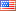 Comments: ………………………………………………………………………………………………………………….Name:  mujeeb - dilmujeeb@yahoo.comCity and Country:  khairpurAge:  22School/College/University:  shah latif universityMale/Female:  malesir ,mere pas bohat sare books pare he tawezat ke jo merer grant father ke he.9:48 PM (3 minutes ago)from:from: Nayeem Pasha Mohammad nayeem.mohammad@sulbsaudi.com.sato:to: QURAN DISTRIBUTION <softcopyofquran@googlemail.com>
date:date: Sun, Feb 26, 2012 at 2:33 PMsubject:subject: RE: REQUEST THE FREE ENTIRE HOLY QURAN SOFT COPY!!!!!!!!!!!!!!!!!!:: Important mainly because of the words in the message.Feb 26 (6 days ago)from: QURAN DISTRIBUTION softcopyofquran@googlemail.comto: Nayeem Pasha Mohammad <nayeem.mohammad@sulbsaudi.com.sa>
date: Sun, Feb 26, 2012 at 10:49 PMsubject: Re: REQUEST THE FREE ENTIRE HOLY QURAN SOFT COPY!!!!!!!!!!!!!!!!!!mailed-by: googlemail.comFeb 26 (6 days ago)from: Nayeem Pasha Mohammad nayeem.mohammad@sulbsaudi.com.sato: QURAN DISTRIBUTION <softcopyofquran@googlemail.com>
date: Mon, Feb 27, 2012 at 11:58 AMsubject: RE: REQUEST THE FREE ENTIRE HOLY QURAN SOFT COPY!!!!!!!!!!!!!!!!!!: Important mainly because it was sent directly to you.Feb 27 (5 days ago)Xhide details Feb 21 (11 days ago)Xruquia amirruquia amirruquia amirruquia amirruquia amirruquia amirFeb 21 (11 days ago)hide details Feb 22 (10 days ago)hide details Feb 23 (9 days ago)hide details Feb 23 (9 days ago)WA LAIKUM SALAM, NAZISHTHE LIGHT BLUE DRESS THAT YOUR LITTLE SISTER-IN-LAW WAS WEARING AND THAT WAS REALLY YOURS PERHAPS SYMBOLISES YOUR DESIRE TO GET MARRIED AND LEAVE YOUR PARENTAL HOME. Blue 
Blue represents truth, wisdom, heaven, eternity, devotion, tranquility, loyalty and openness. Perhaps you are expressing a desire to get away. The presence of this color in your dream, may symbolize your spiritual guide and your optimism of the future. You have clarity of mind. Alternatively, the color blue may also be a metaphor for "being blue" and feeling sad. If you are wearing light blue in your dream, then it symbolizes your creativity. You like to pace yourself in whatever you are doing. IT COULD BE THAT YOUR IN-LAWS HAVE DONE SOME SORT OF JADDOO ON YOU SO YOU DON'T GET MARRIED BUT WE DON'T KNOW THAT FOR SURE AND IT'S WRONG TO BE SUSPICIOUS IN CASE THOSE YOU SUSPECT ARE INNOCENT! ………………………………………………………………………………………………Wa laikum salam, SadiaYour first dream means that you are rightly guided in religious matters.  Congratulations! Your second dream indicates the end of a phase with your mum e.g. if your mum was angry with you before, then from now on she will become kind to you or vice-versa.The next paragraph not sent but may also be part of the interpretation.<I do hope that your dream of Hamza [R.A.] fighting with the kaffirs doesn’t mean that today’s Muslim leaders of countries such as Turkey, Pakistan and Saudi Arabia are on the side of e.g. NATO against Muslim countries such as Afghanistan.>…………………………………………………………………………………………………..Name:  Iman IslamCity and Country:  Houston usaAge:  35School/College/University:  Cameron UniversityMale/Female:  femaleAsalamo Alakum Brother. Alhamdulilah I meet someone who 'has dreams that come true like ive had since age4. B4 I converted to Islam 2001. I also have the gift of the 6th sense Intution. I am still trying to understand "why" and the True Purpose behind my dreams. Alhamdulilah Allah ta ala aguided me to Islam through a Dream when i asked. And so forth. Salam..........................................................................................................................................................from: Umar Azam islamicwork@googlemail.com to: unique1brilliantmind@gmail.com
date: Wed, Mar 7, 2012 at 10:27 PMsubject: Thanks for signing my Guestbook on www.dr-umar-azam.commailed-by: googlemail.comThanks for signing my Guestbook on www.dr-umar-azam.com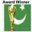 Wa laikum salam, Sister ImanAlhamdolillah that Allah Most Highhas had Mercy on you by showing you the right path by means of a true dream and thereby, Insha’Allah saving you from punishment for Eternity in Hell.  You are the true victor who has the fortunate destiny.  I am a Sunni Muslim and the Sunni path of Islam is the correct path.  Please note this in case any other sect [such as the Shia] tries to ‘educate’ you.  Ahmeddiyyas [Qadianis] are not Muslim at all!I’m pleased to inform you, Iman, that I currently run a total of 20 Islamic Websites; to see all thec Sites, visit the home page of:  http://drumarazamemails2.weebly.com and look for the green FLASH VORTEX table of hyperlinks.  Please sign my Guestbook on this Site too with your unique comments.Shortly, in the next few days, I will be sending you Islamic e-resources, including the Holy Quran and Durood Sharif.May Allah give you all that is best in both the worlds!  Ameen.Dr Umar............................................................................................................................................from: islamicwork@gmail.com islamicwork@googlemail.com to: sales@qudratonline.co.cc
date: Tue, Mar 6, 2012 at 4:36 PMsubject: Re: e-advertisement with usmailed-by: googlemail.comSalam, I an interested in the RS 1500 package, do you accept payment by WESTERN UNION Money Transfer?
Sent from my HTC............................................................................................................................................from: Sales Department sales@qudratonline.co.cc to: "islamicwork@gmail.com" <islamicwork@googlemail.com>
date: Tue, Mar 6, 2012 at 5:10 PMsubject: Re: e-advertisement with us: Important mainly because it was sent directly to you.Dear Sir,

Thank you very much for choosing us. please online transfer your amount in this account.

 Bank Name : Bank Islami Pakistan

AC# Title: TANZEEL UR REHMAN AWAN
AC. NO. : 1024-1029690-0001
SWIFT Code: BKIPPKKA (For International)
Branch Name: Bank Islami DHA Phase 4 Branch Karachi Pakistan

923361214594 (24x7 Support)

Regrads

Tanzeel............................................................................................................................................................from: islamicwork@gmail.com islamicwork@googlemail.com to: email.broadcasters@gmail.com
date: Tue, Mar 6, 2012 at 1:47 PMsubject: Re: Send your Flyers to 200,000 corporates in Pakistanmailed-by: googlemail.comSalam, Faatimah, have you more email addresses available, different from the ones you sent the shots to in January?
Dr Umar

Sent from my HTC………………………………………………………………………………………………from: Faatimah Mahmood faatimah.broadcasters@hotmail.com to: islamicwork@googlemail.com
date: Wed, Mar 7, 2012 at 5:14 AMsubject: RE: Send your Flyers to 200,000 corporates in Pakistanmailed-by: hotmail.com: Important mainly because it was sent directly to you.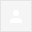 W/Salam. No………………………………………………………………………………………………